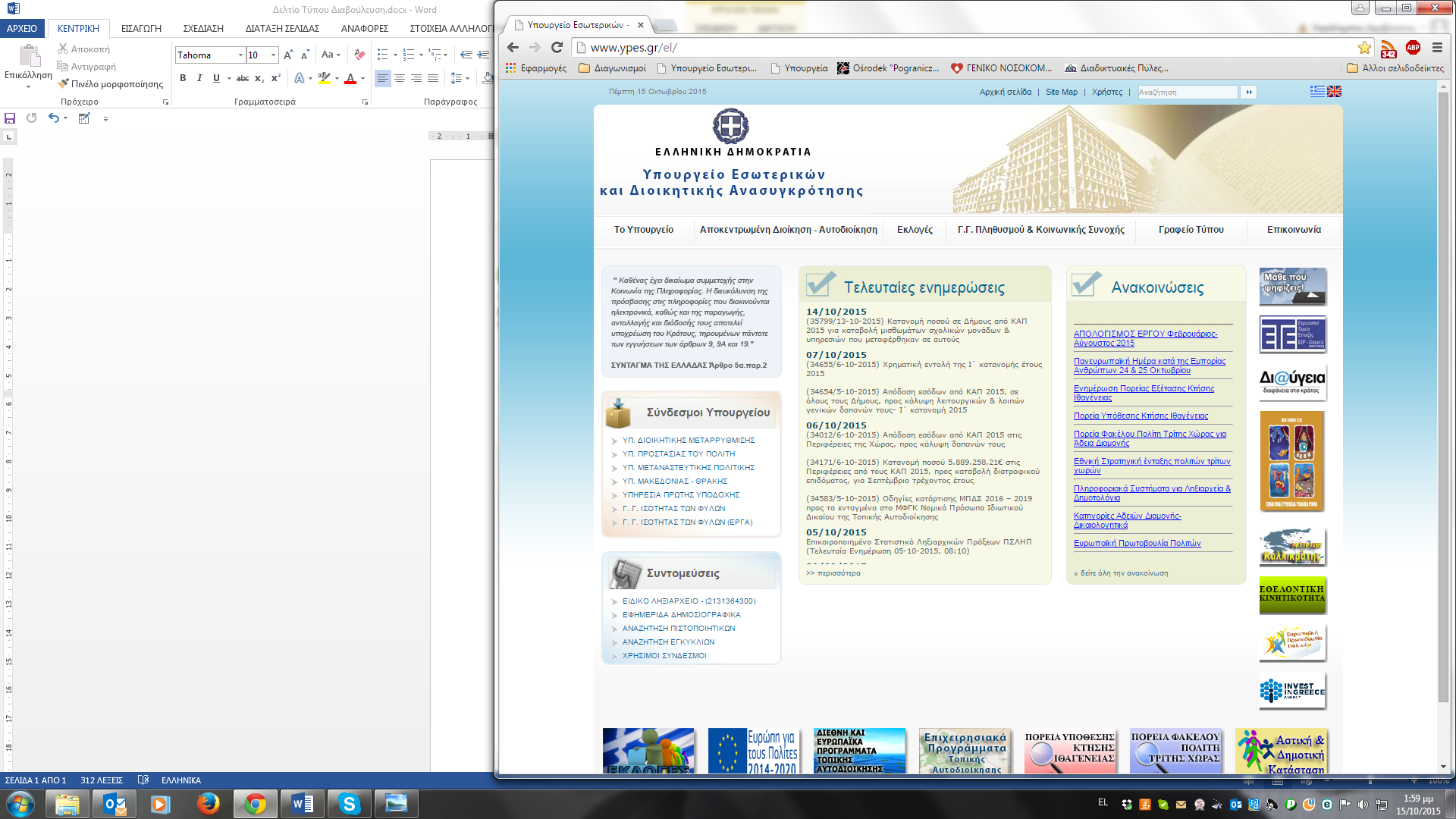 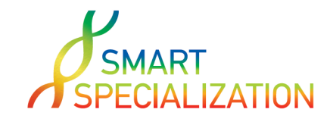 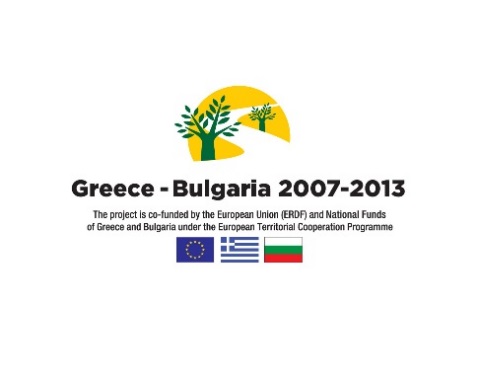 Πρόγραμμα Σεμιναρίων για την Έξυπνη Εξειδίκευση και την ενίσχυση της ανταγωνιστικότητας των μικρομεσαίων επιχειρήσεωνΑλεξανδρούπολη (Ξενοδοχείο THRAKI Palace), 21 και 22 Οκτωβρίου 2015Πέμπτη 22 Οκτωβρίου 2015 και ώρα 10.00 π.μ.Διαδραστικό Σεμινάριο για το ρόλο της έξυπνης εξειδίκευσης                                 στην ανάπτυξη των ΜΜΕ & στην ενίσχυση της απασχόλησηςΠέμπτη 22 Οκτωβρίου 2015 και ώρα 10.00 π.μ.Διαδραστικό Σεμινάριο για το ρόλο της έξυπνης εξειδίκευσης                                 στην ανάπτυξη των ΜΜΕ & στην ενίσχυση της απασχόλησης09.30-10.00Προσέλευση - Εγγραφές συμμετεχόντων 10.00-10.10Καλωσόρισμα - Παρουσίαση του έργου SMART SPECIALIZATIONΙωάννα Παπαϊωάννου, planO2 I.K.E., Τεχνικός Σύμβουλος του Υπουργείου Εσωτερικών και Διοικητικής Ανασυγκρότησης για την υλοποίηση του έργου Smart Specialization10.10-10.30Ο ρόλος της Δημόσιας Διοίκησης στην ενθάρρυνση και υποστήριξη της επιχειρηματικότητας: ο Επενδυτικός ΝόμοςΑναστάσιος Ζαφειρίδης, Στέλεχος Υπουργείου Εσωτερικών και Διοικητικής Ανασυγκρότησης (τ. ΥΜΑΘ)10.30-10.50Νέα χρηματοδοτικά εργαλεία για την ενίσχυση της επιχειρηματικότητας Βασίλειος Τσεκερίδης, planO2 IKE10.50-11.10Δυνατότητες χρηματοδότησης καινοτόμων επιχειρηματικών δράσεωνΣταύρος Μαντζανάκης, EMETRIS ΑΕ11.10-11.30Εφαρμογές βελτίωσης χρήσης υδατικών πόρων στη γεωργίαΓεώργιος Συλαίος, Καθηγητής Δημοκρίτειου Πανεπιστημίου Θράκης, Τμήμα Μηχανικών Περιβάλλοντος11.30-12.00Ερωτήσεις - Τοποθετήσεις 12.00-12.20Διάλλειμα - Καφέ12.20-12.40Τουρισμός & Αειφόρος Αγροδιατροφή: Αύξηση υπεραξίας μέσω της συνεργασίας Ευστάθιος Κεφαλίδης, Γενικός Διευθυντής Αναπτυξιακής Ροδόπης12.40-13.00Σύγχρονες εφαρμογές πληροφορικής για την τουριστική ανάπτυξηΑναστάσιος Μάνος, DOTSOFT ΑΕ13.00-13.20Εξαγωγές ελληνικών προϊόντων σε τρίτες χώρες: προκλήσεις και προοπτικέςΑθανάσιος Τσιταμπάνης, Εκτελωνιστής, Οικονομολόγος MBA13.20-14.00Ερωτήσεις – τοποθετήσεις – συμπεράσματα        14.00Ελαφρύ γεύμα